HIVER 2024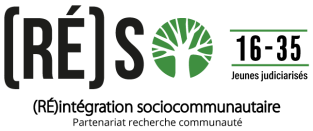 BOURSE DE SOUTIEN FINANCIER AUX PARTENAIRES COMMUNAUTÉS PERMETTANT SOIT :D’assister à une conférence dans le cadre d’un congrès ou d’un colloque;De présenter une communication dans le cadre d’un congrès ou d’un colloque;De recevoir un conférencier ou une conférencière dans le cadre d’un événement organisé par son organisme.Ces activités devront avoir lieu entre le 1er avril 2024 et le 31 mars 2025.  La date limite pour présenter sa demande est le 15 mars 2024.Conditions :Que votre organisation soit un partenaire officiel du (RÉ)SO 16-35;Le sujet de la conférence doit être en lien avec les thématiques du programme de recherche en partenariat.  www.reso1635.ca Critères d’évaluation :La qualité du dossier présenté;La pertinence de la participation et la justification de l’événement en lien avec les thématiques du programme de recherche en partenariat (RÉ)SO 16-35.Engagement :Le partenaire s’engage à se présenter à la conférence pour laquelle il a obtenu du soutien;OuLe partenaire qui reçoit, dans son milieu un conférencier/conférencière grâce à l’appui financier du (RÉ)SO 16-35, devra veiller à ce qu’apparaisse le logo du (RÉ)SO 16-35 lors de l’événement. Versement du soutien :Suite à la tenue de la conférence, le soutien demandé sera versé sur présentation des pièces justificatives des frais d’inscription et/ou du déplacement telle qu’une facture d’essence, de repas, d’hébergement ou de déplacement.  Au besoin, une lettre de l’organisateur confirmant la présence du partenaire à la conférence pourrait être exigée.  Dans le cas où l’organisme reçoit un conférencier/conférencière, la preuve des frais encourus pour ce conférencier/conférencière sera exigée pour le remboursement selon le soutien demandé. Les membres partenaires désireux de se prévaloir de cette opportunité doivent simplement compléter le formulaire de la page suivante et l’acheminer d’ici le 15 mars 2024 par courriel à Danielle.Paquette@uqtr.ca .HIVER 2024BOURSE DE SOUTIEN FINANCIER AUX PARTENAIRES________________________		________________________________________________Date					Signature :Nom et prénom du demandeur :  EmployeurType de soutien demandé, choisir entre A, B ou C :A : Assister à une conférence dans le cadre d’un congrès ou d’un colloque;B :  Présenter une communication dans le cadre d’un congrès ou d’un colloque;C :  Recevoir un conférencier ou une conférencière dans le cadre d’un événement organisé par son organisme.Inscrire ici la lettre correspondant à votre demandeTitre du congrès ou du colloque, sujet de la conférence:Date et lieux du colloque ou du congrès :Dites-nous en quoi le sujet de la conférence/communication rejoint les thématiques du (RÉ)SO 16-35 :Justification de l’utilisation du soutien nécessaire (budget détaillé):